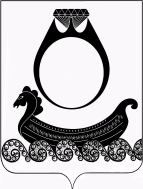 АДМИНИСТРАЦИЯ ГОРОДСКОГО ПОСЕЛЕНИЯПОСЁЛОК КРАСНОЕ-НА-ВОЛГЕ  КРАСНОСЕЛЬСКОГО МУНИЦИПАЛЬНОГО РАЙОНА КОСТРОМСКОЙ ОБЛАСТИПОСТАНОВЛЕНИЕО ликвидации угольных котельных городского поселения поселок Красное-на-Волгеот 04 июня 2024 года  № 144В соответствии с Федеральным законом от 06.10.2003 № 131-ФЗ «Об общих принципах организации местного самоуправления в Российской  Федерации», Федеральным законом от 27.07.2010 № 190-ФЗ «О теплоснабжении", постановлением администрации ГП пос. Красное-на-Волге от  15.11.2022 года № 384 "Об утверждении актуализированной схемы теплоснабжения городского поселения поселок Красное-на-Волге Красносельского муниципального района Костромской области на период до 2036 года", руководствуясь Уставом муниципального образования городское поселение поселок Красное-на-Волге Красносельского муниципального района Костромской области и в связи с отсутствием целесообразности дальнейшей эксплуатации угольных котельных, администрация городского поселения поселок Красное-на-Волге Красносельского муниципального района Костромской области:ПОСТАНОВЛЯЕТ:Вывести из эксплуатации с 10 июня 2024 года угольные котельные расположенные по адресу: Костромская область, пос. Красное-на-Волге, ул. Ленина, дом 37г, ул. Фрунзе, дом 20А, ул. Луначарского, д. 12А, являющееся муниципальной собственностью городского поселения поселок Красное-на-Волге Красносельского муниципального района Костромской области в связи с:1.1. отсутствием отапливаемого жилого фонда и социальной сферы, ранее получавших теплоснабжение от угольной котельной по адресу: Костромская область, Красносельский район, п. Красное-на-Волге, улица Луначарского, д. 12А;1.2. установкой автономного источника теплоснабжения по адресу: Костромская область, Красносельский район, пгт. Красное-на-Волге, улица Фрунзе, д. 20А и подключением к источнику теплоснабжения жилого фонда, ранее получавшего теплоснабжение от угольной котельной;1.3. устройством автономного источника теплоснабжения для комплекса зданий (поликлиника, стационар, гаражи, пищеблок) ОГБУЗ Красносельская районная больница Красносельского муниципального района Костромской области расположенного по адресу: Красносельский район, пгт. Красное на Волге ул.Ленина 37,1.4. переустройством жилого помещения (установкой индивидуальной системы отопления) в квартирах многоквартирного жилого дома по адресу: Костромская область, Красносельский район, п. Красное-на-Волге, улица Ленина, д. 41.2. Заключить договоры с подрядными организациями на снос зданий по адресу: Костромская область, Красносельский район, п. Красное-на-Волге, улица Луначарского, д. 12А; Костромская область, Красносельский район, п. Красное-на-Волге, улица Фрунзе, д. 20А.3. Контроль за настоящим постановлением оставляю за собой.4. Настоящее постановление вступает в силу со дня его подписания и подлежит официальному опубликованию. Глава городского поселения                                    В.Н. Недорезов